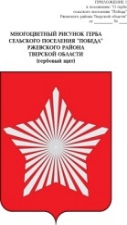 АДМИНИСТРАЦИЯ СЕЛЬСКОГО ПОСЕЛЕНИЯ «ПОБЕДА»РЖЕВСКОГО РАЙОНА ТВЕРСКОЙ ОБЛАСТИ                                              П О С Т А Н О В Л Е Н И Е                    29.03.2022 г.                                                                       №  17    Об изложении в новой редакции   Постановление  Главы Администрации  сельского поселения «Победа» № 30 от 01.11.2013 г. «О утверждении схемы теплоснабжения сельского поселения «Победа»      На основании  требований  Федерального закона № 279-ФЗ от 29.07.2017 г. «О внесении изменений в федеральный закон «О теплоснабжении» и отдельные законодательные акты Россицской Федерации по вопросам совершенствования системы отношений в сфере теплоснабжения»Администрация сельского поселения «Победа»     ПОСТАНОВЛЯЕТ:Изложить схему теплоснабжения сельского поселения «Победа», разработанную  ООО «БЦХ-Энерго», утвержденную постановлением Главы администрации сельского поселения «Победа» № 30 от 01.11.2013 г. «О утверждении схемы теплоснабжения сельского поселения «Победа» с изменениями и дополнениями, внесенными п.16,17,18 в соответствии с требованиями Минэнерго и Приложением №1 «Тепловизионное обследование» в новой редакции (прилагается)Отправить данное постановление с приложением актуализированной схемы теплоснабжения разработанной ООО «БцХ-Энерго» в организацию МУП ЖКХ «Сервис» для применения в работе.Считать утратившим силу постановление Администрации  сельского поселения «Победа» № 122 от 12.10.2021 г. «Об изложении в новой редакции  Постановления  Главы Администрации  сельского поселения «Победа» № 30 от 01.11.2013 г. «О утверждении схемы теплоснабжения сельского поселения «Победа»Настоящее Постановление вступает с силу со дня его подписания, подлежит обнародованию в установленном законом порядке и размещению на официальном сайте в информационно-телекоммуникационной сети Интернет(www.Победа.ржевский-район.рф раздел Коммунальные службы)Глава сельского  поселения «Победа»                                        Е.Л.Тарасевич